Mattias Andersson Rådhusesplanaden 1B 90326 UMEÅ +46 702848539  mattias@framgangsforetaget.se ________________________________________________________________________________________________________________________________________CVJag sitter inte i sjön. Men tycker mina erfarenheter och kunskaper borde vara till er fördel. Om detta väcker intresse vore jag tacksam för kontakt. Jag tycker vi börjar så. Sen får vi se vilka vägar och möjligheter som utvecklas. Tack på förhand. Utbildning1990 – 1991		Smithton High School Missouri USA1991 – 1994		Ekonomisk linje Östra Gymnasiet 1996 – 2000		Umeå Universitet och University of South Australia UniSAStudier inom ramen för Beteendevetenskap. Stipendiat till Australien och drivande kraft i studentförening. Det är trevligt med kunskap och kanske den lättaste bördan att bära. Idag blir det naturligtvis mycket självinlärning och sedvanliga bibliotek är underskattade i jakten på livslångt lärande.  JobbSedan millenniumskiftet har jag arbetat inom Turistsektor. Tycker det är fantastiskt spännande med olika uppdrag. Under åren har det varit både klassiska alp och medelhavssäsonger. Sedan 2005 är fokus inkommande gäster till Skandinavien. Utöver det gruppresor utomlands. Jag älskar den här branschen. Stabil norrlänning.Det är trevligt att arbeta och sedan en tidig ålder har jag alltid på ett mer eller mindre finurligt sätt dragit mitt strå till stacken. Det har varit allt från Idékonsult till demensboende och däremellan IKEA och försäljning av blandade slag. Nog om det. Framgångsföretaget ABSedan 15 år tillbaka driver jag Framgångsföretaget AB. Förutom uppdrag som frilansade guide inrymmer det också produktutveckling samt blygsam fastighetsuthyrning. Omsättning för 2022 är budgeterat till 1.2 miljoner med vinstmarginal om 41.7 %. Grundbulten är inkommande gäster till Skandinavien. Jag har ansvarar för gästernas totalupplevelse och känner mig trygg i mig själv och min yrkesroll. Sedan många år för jag det som är roligt och ger energi. Det fungerar bra.. FritidReser naturligtvis själv när tillfället ges. Uppskattar praktisk design och smarta lösningar. Hundar och Gudbarn står högt agendan. Senaste projektet: www.blackbeltfortourguides.com Drivs av lust och svart kaffe. Nog om mig.Ser fram emot ett personligt möte med de som dessa ord må beröra.  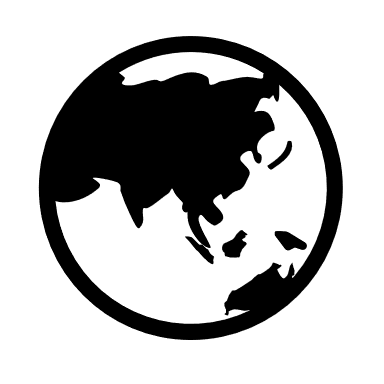 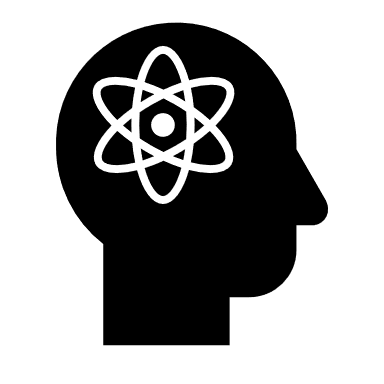 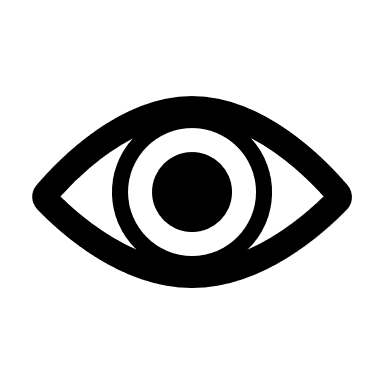 Nyfiken på omgivningen			Ett par hyfsade hjärnhalvor		Sinne för detaljer	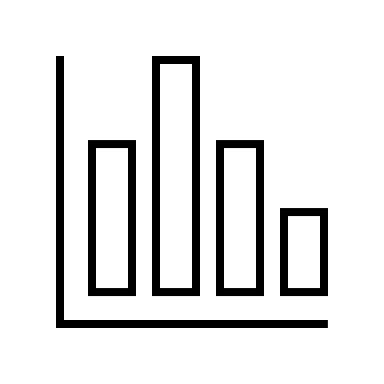 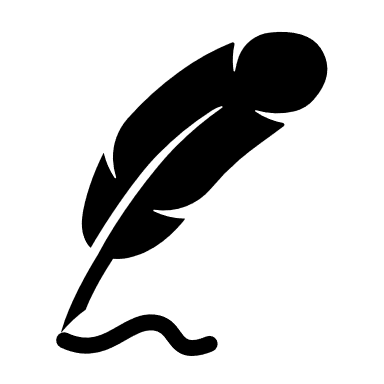 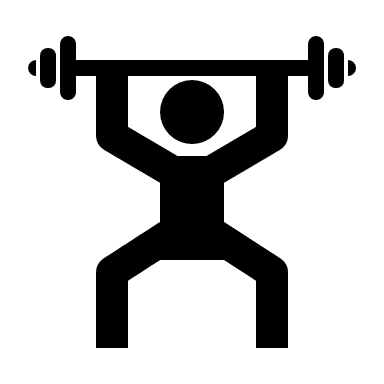 Organiserad och effektiv			Publicerat ett par böcker 		Sund själ i hyfsad sund kropp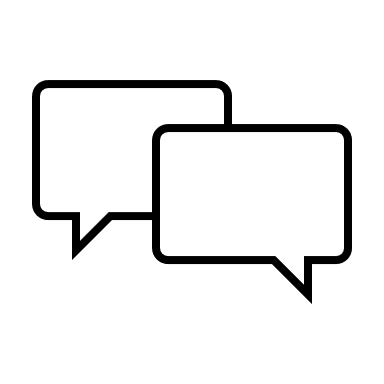 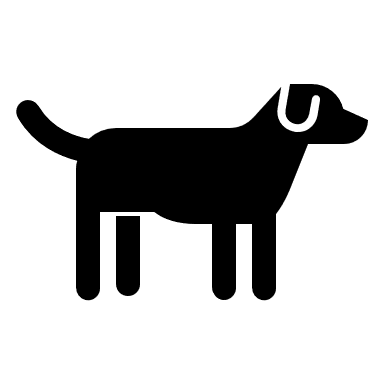 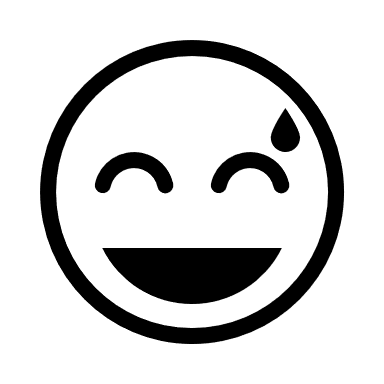 Kommunikation A och O			Hundar gillar mig			Monthy Pyton & ordkrängeri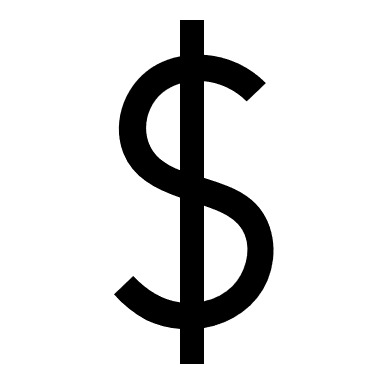 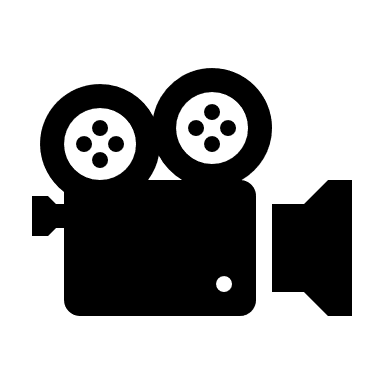 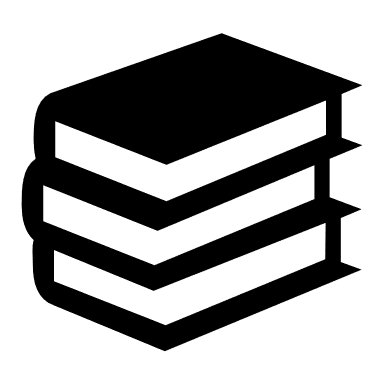 Roligt med ekonomi			Primal Fear			Allmänbildad		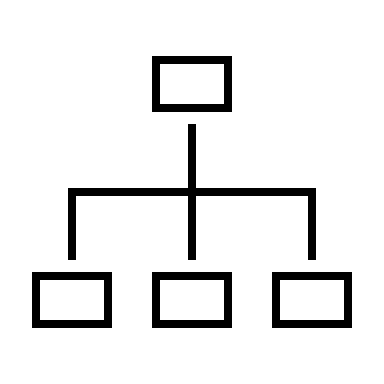 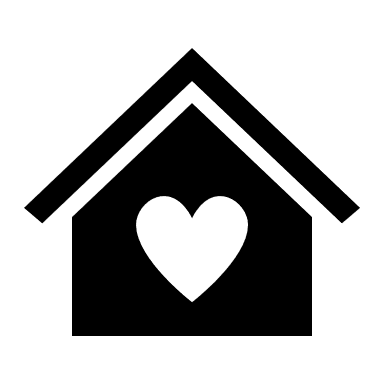 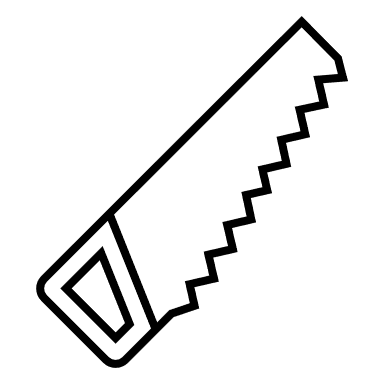 Medlem i organisationer			AIRBNB Superhost		Fullständigt opraktisk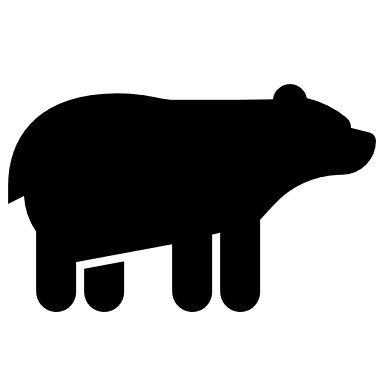 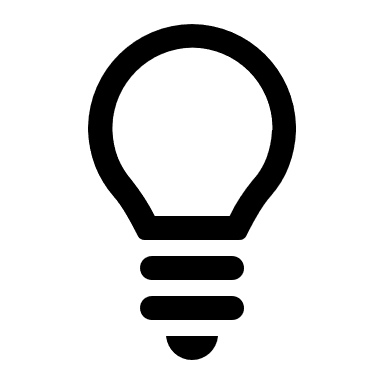 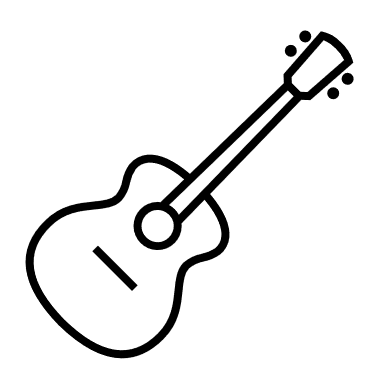 Stark och snäll				Vunnit massa idétävlingar		Spelar & gillar Springsteen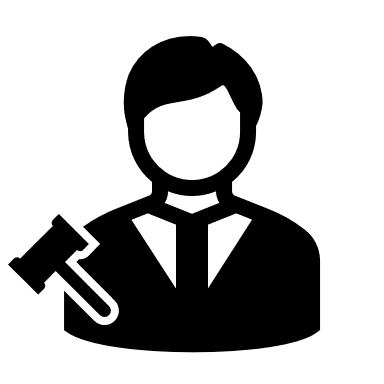 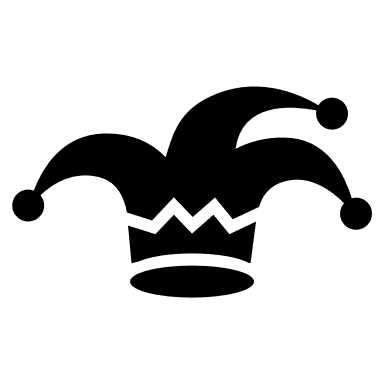 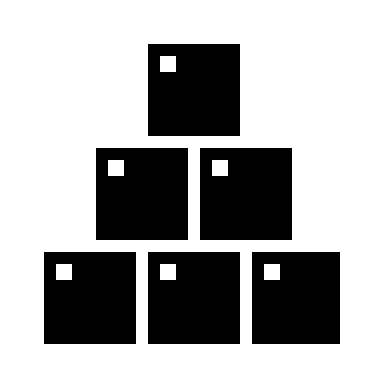 Venture Cup Jury				Tidigare Folkpartist. Skäms idag.	Tagit produkter till marknad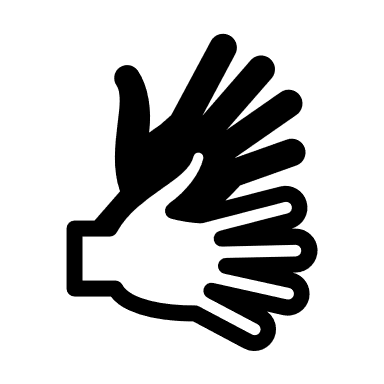 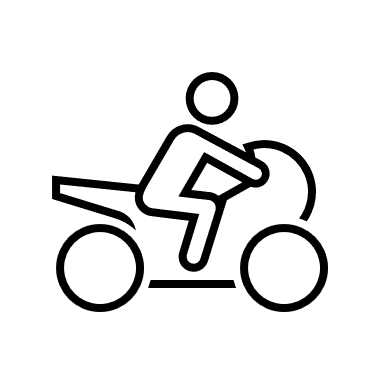 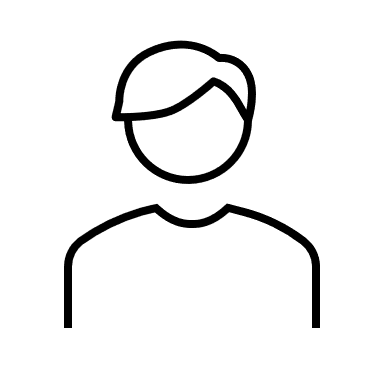 Svenska. Engelska. Franska. Spanska. 	Gillar min moped			God man & Förvaltare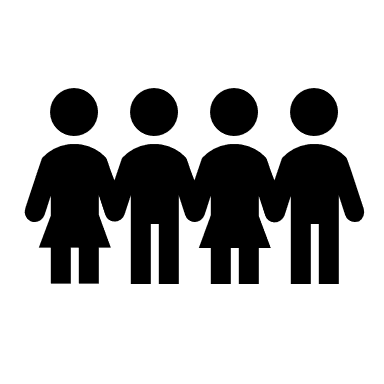 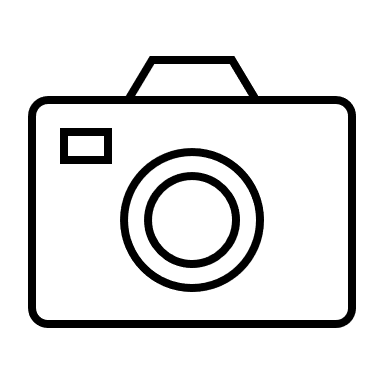 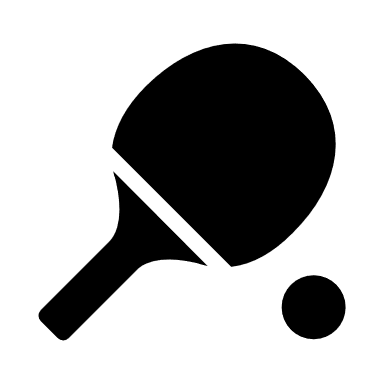 www.fingerdockor.se			Gillar fotografering		Hängiven JO fan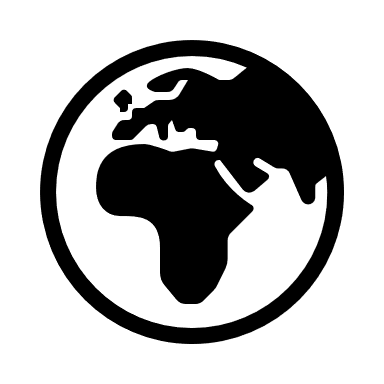 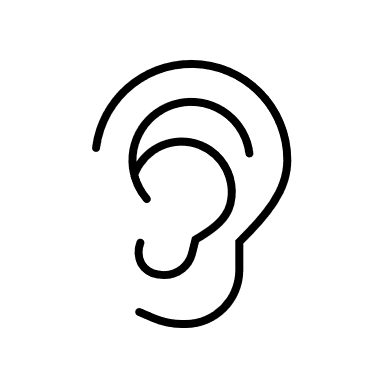 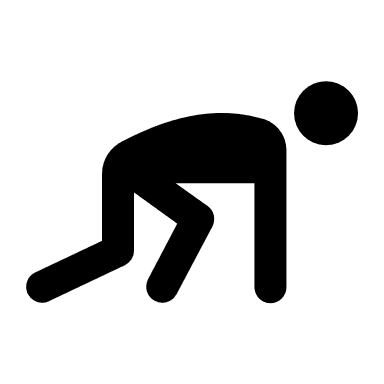 100 + Länder				www.framgangsforetaget.se      Klara Färdiga Gå. 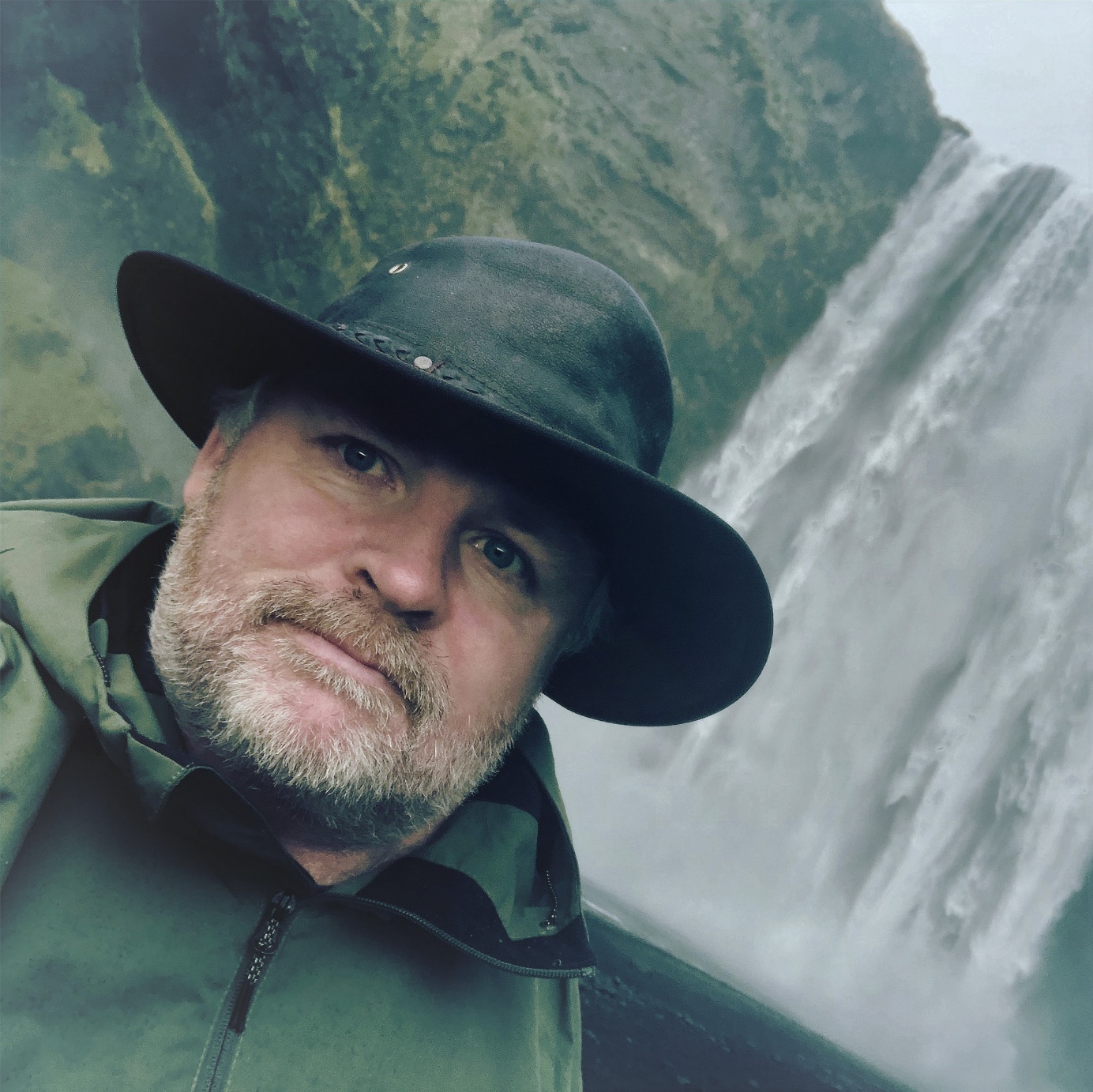 The best way of getting ahead is getting started. / Mark Twain. 